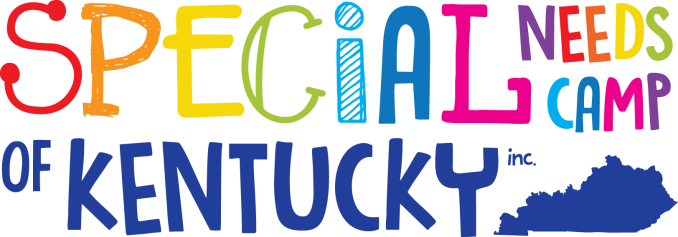 PO BOX 875Owingsville, KY 40360 (606) 336-0326Website: www.specialneedscamp.orgThank you for choosing to support Special Needs Camp of KY, Inc.Please fill out this entire form in order to receive a receipt for your tax deductions. When your donation is received a receipt will be mailed, unless otherwise noted.  Name: _____________________________________________________________Address: ___________________________________________________________Email Address: ______________________________________________________Phone: (___) ______________       Amount donated: $_____________Please mark how you would like to receive your receipt.Mail: _________       Email: _________    Pick-Up:________      Delivered: _________If you would like to become a yearly financial supporter, please choose one of the following amounts: Please select your method of payment:Check_________ Cash___________*Make checks payable to Special Needs Camp of KY, Inc.*$25.00 ______$50.00 ______$100.00 ______   $200.00 ______$250.00  ______                                 $500.00 _______                                                             $1,000.00 ______                                  Other _______                     